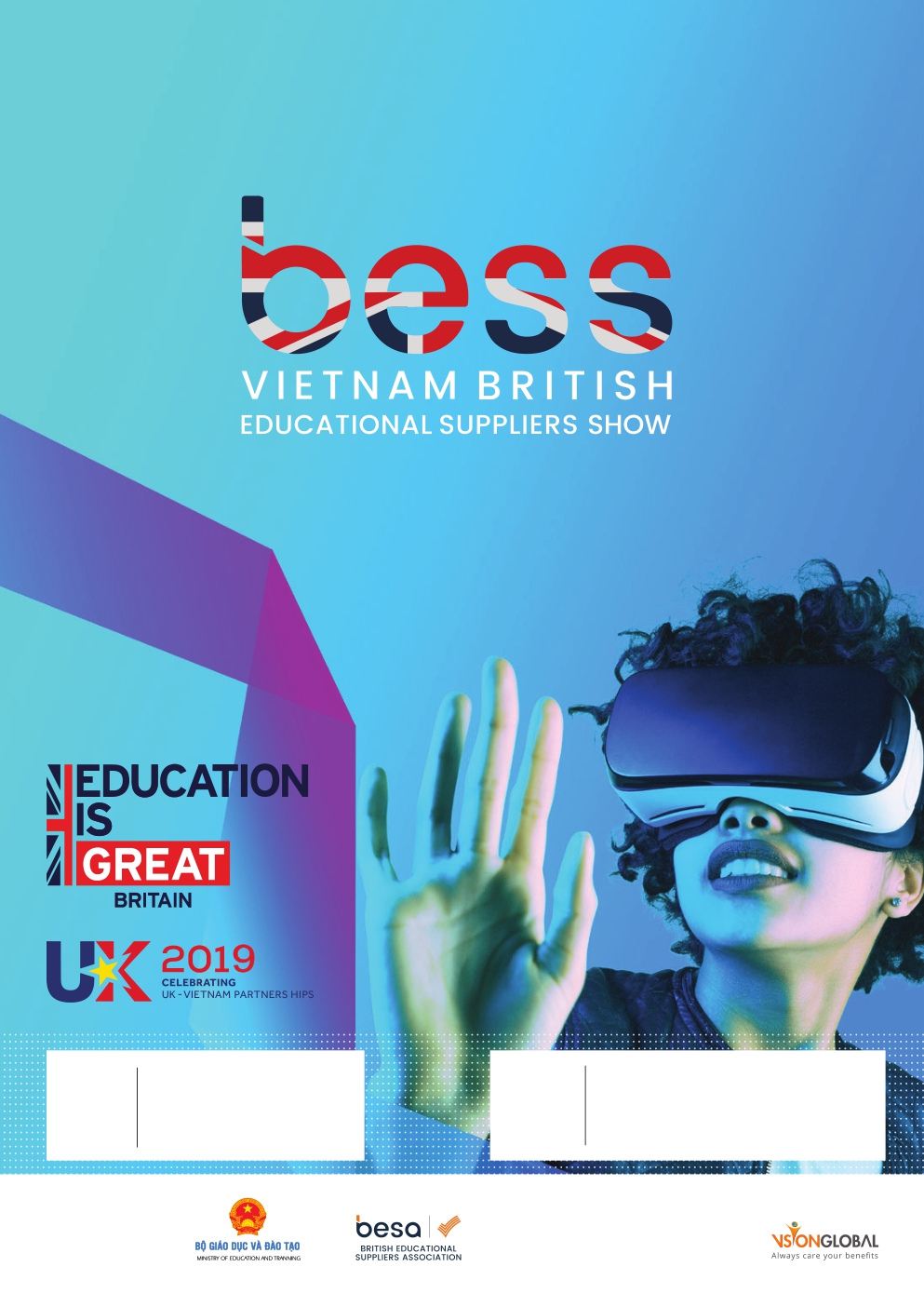 T R I Ể N  L Ã M  C Ô N G  N G H Ệ G I Á O   D Ụ C   Q U Ố C  TẾ    Education  4.0  to  Industry  4.0THỜIGIAN05 – 3 – 2019 (Thứ Ba) 09:00 – 18:0006 – 3 – 2019 (Thứ Tư) 09:00 – 18:00ĐỊAĐIỂMSảnh Titan 1 - 2 – 3, lầu 5 Khách sạn Tân Sơn Nhất(202 Hoàng Văn Thụ, Phường 9, Quận Phú Nhuận, TP. Hồ Chí Minh)Đơn vị tổ chức:	Đơn vị hỗ trợ: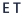 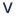 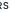 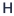 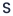 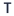 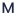 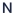 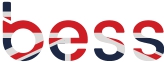 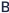 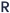 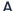 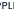 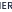 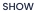 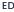 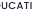 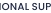 I. THÔNG TIN CHUNGTriển khai Quyết định 117/QĐ-TTg ngày 25/01/2017 của Thủ tướng Chính phủ phê duyệt Đề án “Tăng cường ứng dụng công nghệ thông tin trong quản lý và hỗ trợ các hoạt động dạy – học, nghiên cứu khoa học góp phần nâng cao chất lượng giáo dục và đào tạo giai đoạn 2016 - 2020, định hướng đến năm 2025” và Chương trình giáo dục phổ thông mới, Bộ Giáo dục và Đào tạo (Cục Công nghệ thông tin, Cục Hợp tác quốc tế ) phối hợp với Hiệp hội các nhà cung cấp công nghệ giáo dục Anh quốc (BESA) tổ chức Triển lãm công nghệ giáo dục quốc tế BESS Việt Nam 2019.  Triển lãm công nghệ giáo dục quốc tế BESS Việt Nam 2019  lần đầu tiên được tổ chức tại Việt Nam, tiếp nối thành công của các sự kiện BETT London, BES Châu Á tại Malaysia và BETT Dubai tại Các Tiểu vương quốc Ả Rập Thống nhất (UAE). Triển lãm công nghệ Giáo dục quốc tế BESS Việt Nam 2019 góp phần mở rộng mối quan hệ hợp tác, giao lưu giữa các nền giáo dục tiên tiến của các quốc gia, các doanh nghiệp trong và ngoài nước, qua đó góp phần vào sự phát triển của giáo dục trong bối cảnh của cuộc cách mạng công nghiệp 4.0.BESS Việt Nam 2019 là nơi giới thiệu giải pháp, trưng bày sản phẩm và dịch vụ công nghệ giáo dục tiên tiến trên thế giới và trong nước, mở ra nhiều cơ hội hợp tác cho các doanh nghiệp trong và ngoài nước với các cơ quan quản lý giáo dục, các cơ sở giáo dục đào tạo trên cả nước.  Bên cạnh việc trưng bày, giới thiệu sản phẩm, trình diễn và trải nghiệm các mô hình công nghệ giáo dục hiện đại, Triển lãm công nghệ giáo dục quốc tế BESS Việt Nam 2019 còn tổ chức một chuỗi các hội thảo chuyên đề bên lề có tính chuyên môn cao, trong bối cảnh định hướng Giáo dục 4.0 tập trung vào 4 chủ đề chính:Công nghệ dạy, học, kiểm tra, đánh giá (Phương pháp dạy học và kiểm tra đánh giá mới; Tài nguyên dạy và học;Thiết bị dạy và học).Công nghệ ứng dụng cho quản lý giáo dục và triển khai Chính phủ điện tử (Thiết kế và xây dựng trường học; Quản lý trường học).Công nghệ dạy và học ngoại ngữ (Đào tạo tiếng Anh và đào tạo giáo viên; Kiểm tra đánh giá).Đổi mới sáng tạo và khởi nghiệp (Dạy học tích hợp và học trải nghiệm sáng tạo STEAM đến định hướng nghề nghiệp và tinh thần khởi nghiệp).TRIỂN LÃM CÔNG NGHỆ GIÁO DỤC QUỐC TẾ  BESS VIỆT NAM 2019	1Đến dự Triển lãm BESS Việt Nam 2019 có lãnh đạo các trường Đại học, đại biểu của 63 Sở Giáo dục và đào tạo, các nhà quản lý giáo dục cùng với giảng viên, giáo viên, học sinh sinh viên có cơ hội tham gia diễn đàn công nghệ giáo dục; trực tiếp tiếp cận và trải nghiệm công nghệ giáo dục từ các chuyên gia giáo dục hàng đầu, qua đó được tư vấn áp dụng, trao đổi và chia sẽ kinh nghiệm việc ứng dụng công nghệ vào dạy, học, kiểm tra đánh giá và công tác quản lí; đặc biệt cùng với đó là các hoạt động xúc tiến hợp tác đầu tư giáo dục giữa các cơ quan quản lý giáo dục ở Trung ương và địa phương, các cơ sở giáo dục và đào tạo với các tổ chức, doanh nghiệp trong nước và quốc tế.II. NỘI DUNG 1. Tên chương trình: TRIỂN LÃM CÔNG NGHỆ GIÁO DỤC QUỐC TẾ BESS VIỆT NAM 20192. Thời gian:Ngày 5 và 6 tháng 3 năm 2019; từ 9h00 đến 18h003. Địa điểm:Trung tâm Hội nghị triển lãm - Khách sạn Tân Sơn Nhất (202 Hoàng Văn Thụ, P.9, Q. Phú Nhuận, TP. HCM)4. Đơn vị tổ chức:Bộ Giáo dục và Đào tạo (Cục Công nghệ thông tin, Cục Hợp tác quốc tế)Hiệp Hội Các Nhà cung cấp giáo dục nước Anh (BESA - British Education Suppliers Association)5. Đơn vị phối hợp tổ chức:Công ty cổ phần Mạng Trực Tuyến Việt Sin (VsionGlobal Corporation)6. Quy mô tổ chức:a.  Gian hàng:Trên 100 đơn vị triển lãm từ Anh Quốc, USA, Israel, Singapore, Hàn quốc, Nhật bản, Trung quốc… và các công ty cung cấp công nghệ giáo dục hàng đầu Việt Nam.b.  Khu vực hội thảo:  02 phòng gồm các chuyên gia đến từ Anh Quốc, Singapore, Hàn Quốc và các chuyên gia đến từ các doanh nghiệp hàng đầu trong nước trao đổi về công nghệ giáo dục các sản phẩm, giải pháp, dịch vụ liên quan đến chủ đề của Triển lãm.  c. Khu vực trải nghiệm công nghệ giáo dụcTRIỂN LÃM CÔNG NGHỆ GIÁO DỤC QUỐC TẾ  BESS VIỆT NAM 2019	27. Đại biểu, khách mời và khách tham quan triển gồm đại diện:Đại sứ quán và Lãnh sự quán Anh Quốc và các nước tại Việt Nam.Các Bộ, ngành có liên quanỦy ban nhân dân, Sở Giáo dục và Đào tạo 63 tỉnh/thành phố, các trường Đại họcDoanh nghiệp cung cấp thiết bị và dịch vụ giáo dục và CNTT trong nước và quốc tếLãnh đạo các cơ sở giáo dục và đào tạo Cán bộ quản lý giáo dục, giảng viên, sinh viên và thầy cô giáo, học sinh các bậc họcHiệp hội thiết bị giáo dụcHội tin học Việt nam (VAIP) và Thành phố Hồ Chí Minh (HCA) Hiệp hội phần mềm  và dịch vụ CNTT Việt nam (VINASA)8. Sản phẩm và dịch vụ công nghệ giáo dục nổi bật tại BESS Việt Nam 2019:Các giải pháp ứng dụng công nghệ thông tin quản lý trường họcCác giải pháp xây dựng Cơ sở dữ liệu ngành Giáo dục đào tạoCác sản phẩm triển khai Chính phủ điện tử ngành Giáo dục đào tạoCác hệ thống phần mềm quản lý chuyên môn dùng trong ngành Giáo dục đào tạoCông nghệ Sách giáo khoa tương tác điện tửGiải pháp Đào tạo Giáo viên theo mô hình Blended Teaching & Learning Giải pháp công nghệ đào tạo và theo dõi phát triển thể chất học sinhCông nghệ thí nghiệm khoa học cảm biến… Công nghệ 4.0 và quản lý giáo dục: Các ứng dụng trên nền tảng đám mây (Education Cloud Services), Phân tích dữ liệu lớn (Big Data), Trí tuệ nhân tạo (Artificial Intelligence - AI), Kết nối vạn vật (Internet of Things - IOT), Thực tế ảo (Virtual Reality), BlockChain…Công nghệ đào tạo tiếng Anh Công nghệ đánh giá và kiểm tra Công nghệ dạy học từ xaGiáo dục tích hợp STEAM.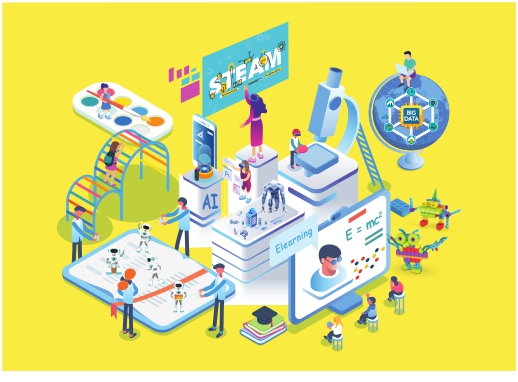 TRIỂN LÃM CÔNG NGHỆ GIÁO DỤC QUỐC TẾ  BESS VIỆT NAM 2019	3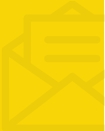 III. CÁC HOẠT ĐỘNG CHÍNH TẠI BESS VIỆT NAM 2019:1. Lễ Khai mạc BESS Việt Nam 2019:Phát biểu khai mạc của Bộ trưởng Bộ GD&ĐT.Phát biểu của Tổng lãnh sự quán Vương quốc Anh tại Việt NamPhát biểu của tổ chức Hiệp hội các nhà cung cấp giáo dục Anh quốc. Ký kết các thỏa thuận hợp tác2. Hội thảo và trình diễn công nghệ giáo dục theo lịch trình 4. Hoạt động xúc tiến hợp tác và đầu tư giáo dục (Khu vực Besa)5. Hoạt động tư vấn và ứng dụng công nghệ giáo dục vào dạy, học, kiểm trađánh giá và công tác quản lí6. Tham quan các trường học tại Tp. HCMIV. HƯỚNG DẪN ĐĂNG KÍ THAM GIA TRIỂN LÃM:A. Đăng kí thuê gian hàng:Tải Phiếu đăng kí tại đây Link: https://drive.google.com/drive/folders/1NB7Xz9vyzUHuFXI2VaHxaH7iPRcq4lEpB. Đăng kí quảng cáo:Tải Phiếu đăng kí tại đây Link: https://drive.google.com/drive/folders/1xpsKKODE3PANcAqkMjAQ_MMnXswH0IA9C. Đăng kí tài trợ:Tải Phiếu đăng kí tại đây Link: https://drive.google.com/drive/folders/1xpsKKODE3PANcAqkMjAQ_MMnXswH0IA9D. Đăng kí tham quan triền lãm:Đăng kí tại đây Link https://drive.google.com/drive/folders/16ZOoxi-pqxkQ6ZbsVp5DUMo-6xE0wZsvE. Đăng kí dự hội thảo:Đăng kí tại đây Link: https://www.eventbrite.co.uk/e/bess-vietnam-registration-52146729271Mọi thông tin, vui lòng liên hệ:Cô Lê Thị Thùy Dung028 35119242 - 0917 239 486 Email: lttdung@vsionglobal.com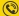 TRIỂN LÃM CÔNG NGHỆ GIÁO DỤC QUỐC TẾ  BESS VIỆT NAM 2019	4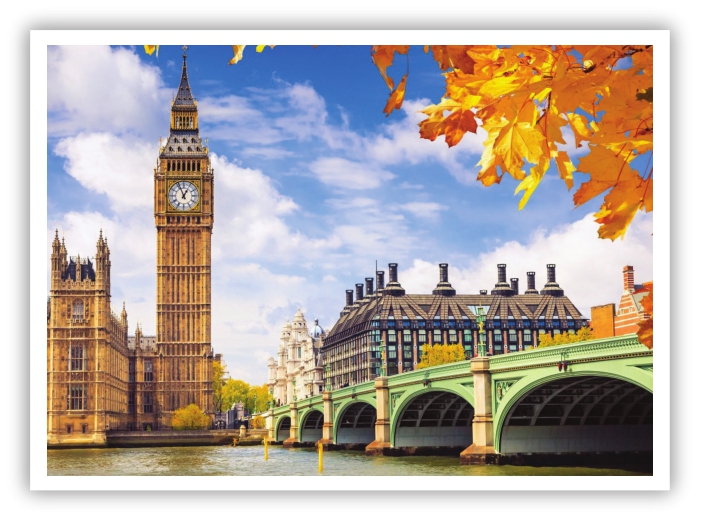 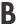 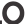 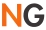 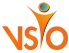 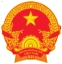 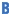 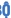 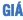 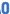 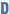 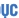 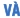 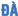 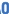 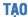 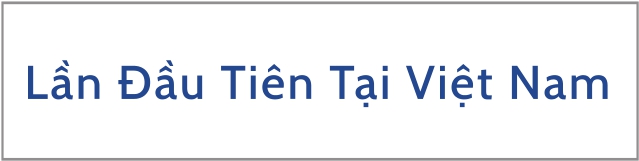         Triển Lãm Công Nghệ Giáo Dục Quốc tế                    BESS Việt Nam 2019Education 4.0 to Industry 4.0International Education Cooperation DepartmentInformation and Communication Technology DepartmentNo. 35 Dai Co Viet Road, Hai Ba Trung District, Hanoi, Viet Nam Tel: +84 942350383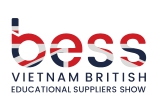 Email: blhuong@moet.gov.vnBESS  VIET NAM 2019 bess.vn@vsionglobal.com Bess.vn.vsionglobal@gmail.com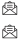 https://www.besa.org.uk/events/bess-vietnam/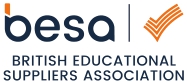 BESATel: +44 (0)20 7537 4997  |  Fax: +44 (0)20 7537 4846 Email: besa@besa.org.ukhttps://www.besa.org.uk/VIET SIN ONLINE CORPORATION (VSIONGLOBAL GROUP)625/6 Xo Viet Nghe Tinh Str., W. 26, Binh Thanh Dist., Ho Chi Minh CityAlways care your benefitsTel: 028 3511 9242  |  Fax: 028 3511 9245  |  Email: info@vsionglobal.com Facebook: Giaoducso.VsionGlobal  |  Website: www.giaoducso.com